ЈА, ПОРОДИЦА И ДОМ – СВЕТ ОКО НАС 11. Заокружи слике које представљају пријатна осећања. 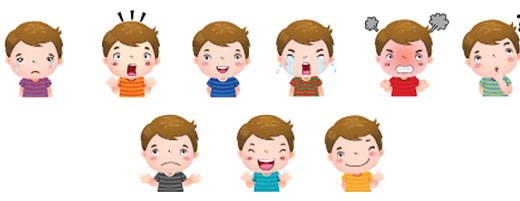 2. Нацртај како показујеш љубав онима које волиш.3. Обој кружиће испод слика које приказују шта је људима неопходно за живот.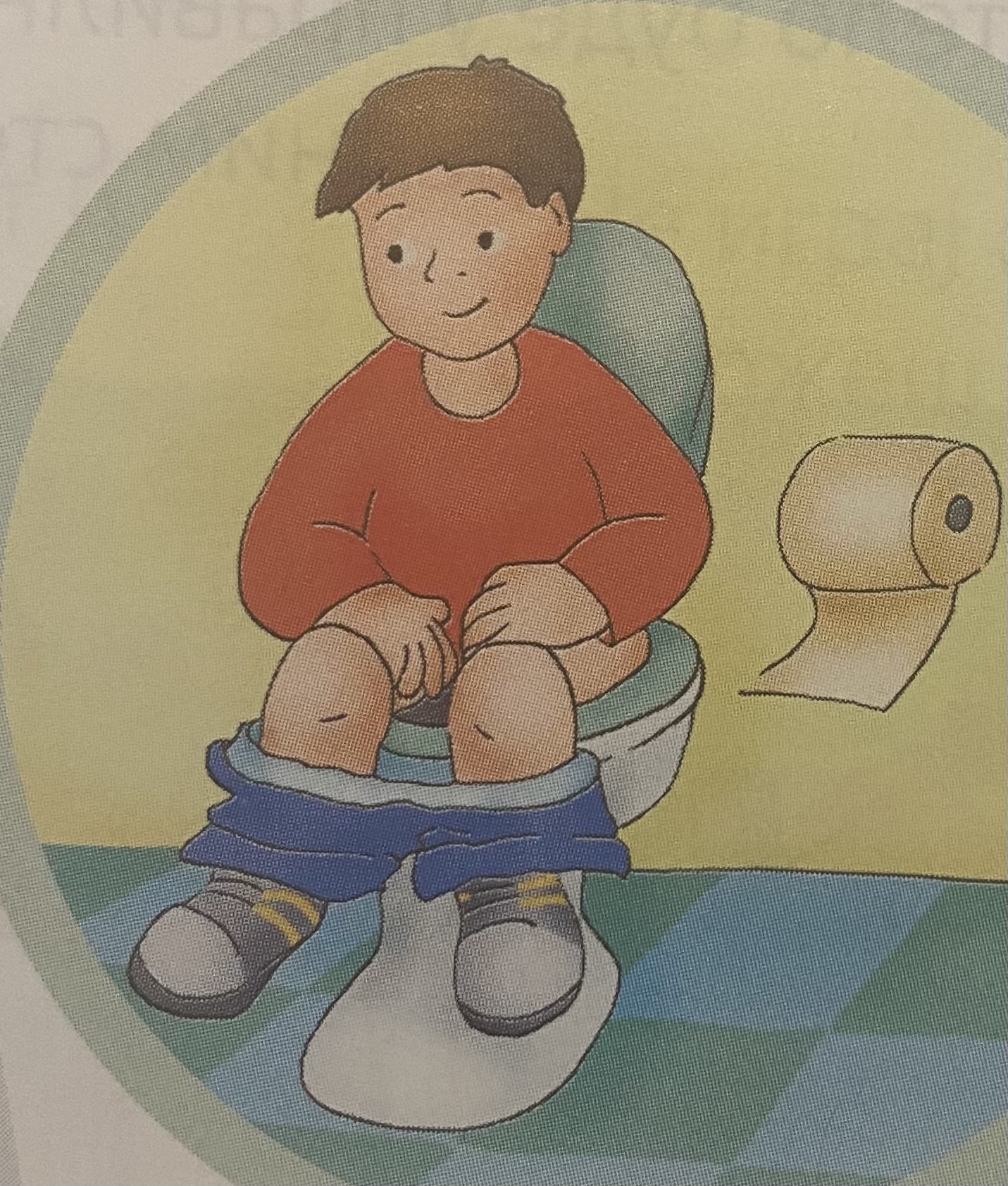 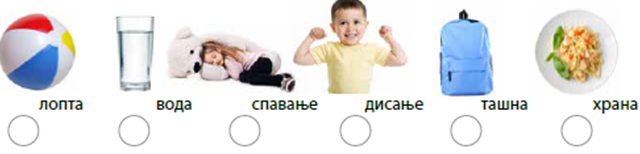 4. Заокружи слике намирница које убрајамо у здраву исхрану. 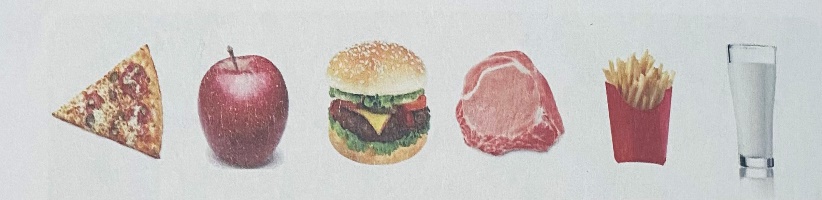 5. Квадратић поред слике која приказује опасну ситуацију, обој црвеном бојом.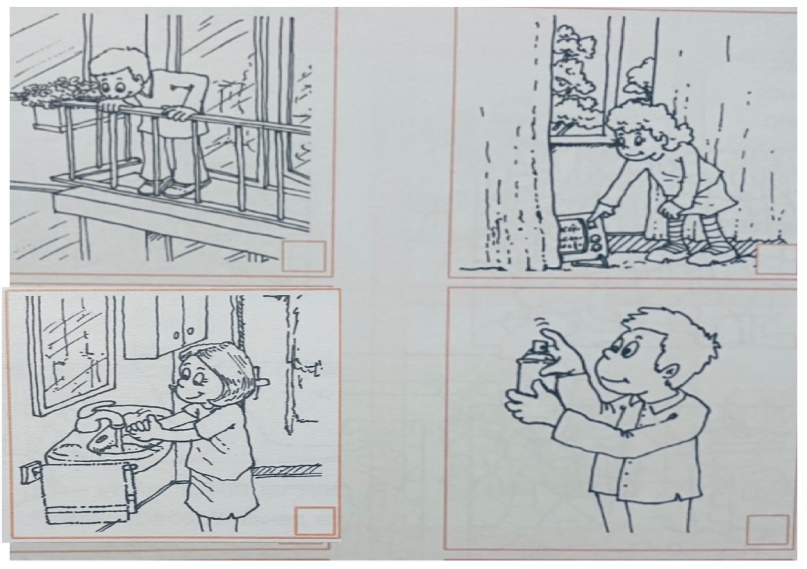 6. Повежи одећу и обућу са одговарајућим временским приликама. 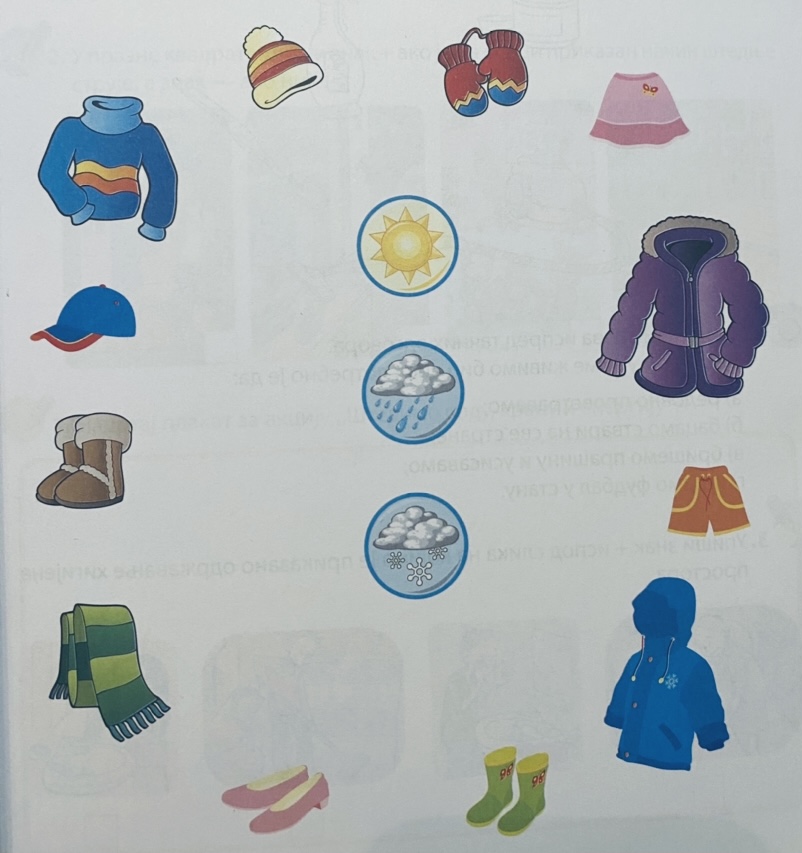 7. Препознај који су празници приказани и на линијама напиши њихове називе.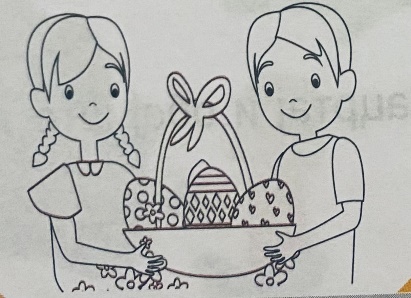 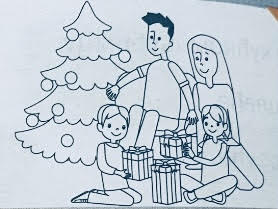 ___________________            ____________________8. Нацртај чланове своје шире породице како шрослављате празник којем се највише радујеш.9. Линијама повежи сваки текст са одговарајућим бројем телефона.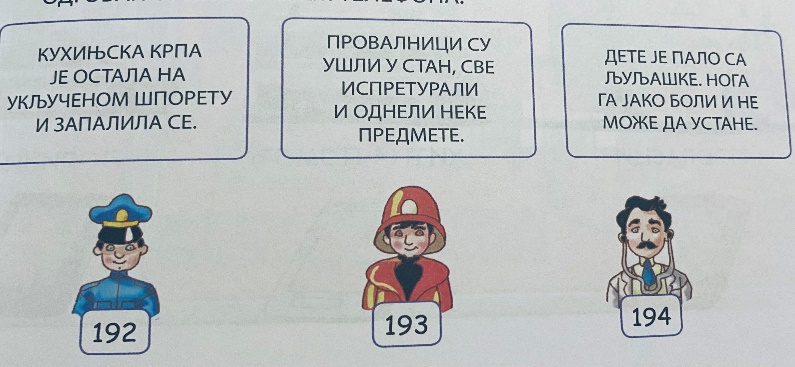 Остварени бодови: ______/_______Коментар учитељице: